        Преподаватель                                           Фролова Н.В.Тема:  Лицензирование в музыкальных технологиях. Лицензии Creative CommonsЗадание: законспектировать материал В работе я часто сталкиваюсь с вопросами лицензирования аудиоматериалов (музыки, шумов, библиотек, семплов и пр). Это хитрая и многогранная тема, которой профессионально занимаются музыкальные юристы. Сегодня я хочу рассказать вам о множестве вариантов лицензий Creative Commons.Зачем вообще существуют лицензии?Музыка – это интеллектуальная собственность ее создателя, охраняемая законом об авторском праве. Законность использования той или иной композиции подтверждается наличием у пользователя соответствующей лицензии.Музыкальная лицензия – это "договор" между автором композиции и потребителем о том, на каких условиях возможно ее использование.Лицензии и условия использования могут быть самыми разнообразными.Creative Commons (cc) – это целая группа лицензий, различающихся степенью свободы использования творческого продукта (не обязательно музыки). Это некий стандарт лицензирования, активно применяющийся, к примеру, на таких крупных площадках, как Soundcloud, Deviantart, Vimeo, YouTube и др.Какие виды лицензий CC бывают?Рассмотрим 6 самых распространенных видов лицензий CC в порядке уменьшения степени свободы использования.«Attribution» СС BYПозволяет:- копировать- распространять- использовать на коммерческой и не коммерческой основе- видоизменять, редактировать, использовать композицию в качестве основы для производныхОбязательное условие: указать оригинального автораОригинальный текст лицензии2. «Attribution-ShareAlike» СС BY-SAПозволяет:- копировать- распространять- использовать на коммерческой и не коммерческой основе- видоизменять, редактировать, использовать композицию в качестве основы для производныхОбязательное условие: указать оригинального автора, а также распространять свои производные от данного произведения на тех же условиях и под той же лицензией, что и оригинал. Иными словами, лицензия у вашего конечного продукта должна быть точно такой же, как у оригинального продукта, который вы использовали (CC BY-SA).Оригинальный текст лицензии3. «Attribution-NonCommercial» СС BY-NCПозволяет:- копировать- распространять- видоизменять, редактировать, использовать композицию в качестве основы для производных- использовать в некоммерческих целяхЗапрещает:- использование оригинала и его производных в коммерческих целяхОбязательное условие: указать оригинального автора.Оригинальный текст лицензии4. «Attribution-NonCommercial-ShareAlike» СС BY-NC-SAПозволяет:- копировать- распространять- видоизменять, редактировать, использовать композицию в качестве основы для производных- использовать в некоммерческих целяхЗапрещает:- использование оригинала и его производных в коммерческих целяхОбязательное условие: указать оригинального автора, а также распространять свои производные от данного произведения на тех же условиях и под той же лицензией, что и оригинал (CC BY-NC-SA).Оригинальный текст лицензии5. «Attribution-NoDerivs» СС BY-NDПозволяет:- копировать- распространять- использовать на коммерческой и не коммерческой основеЗапрещает:- преобразовывать, видоизменять, редактировать, создавать производные на основе оригинального произведенияОбязательное условие: указать оригинального автораОригинальный текст лицензии6. «Attribution-NonCommercial-NoDerivs» СС BY-NC-NDПозволяет:- копировать- распространять- использовать в некоммерческих целяхЗапрещает:- использование оригинала и его производных в коммерческих целях- преобразовывать, видоизменять, редактировать, создавать производные на основе оригинального произведенияОбязательное условие: указать оригинального автораОригинальный текст лицензииСводная таблица условий различных видов лицензий CC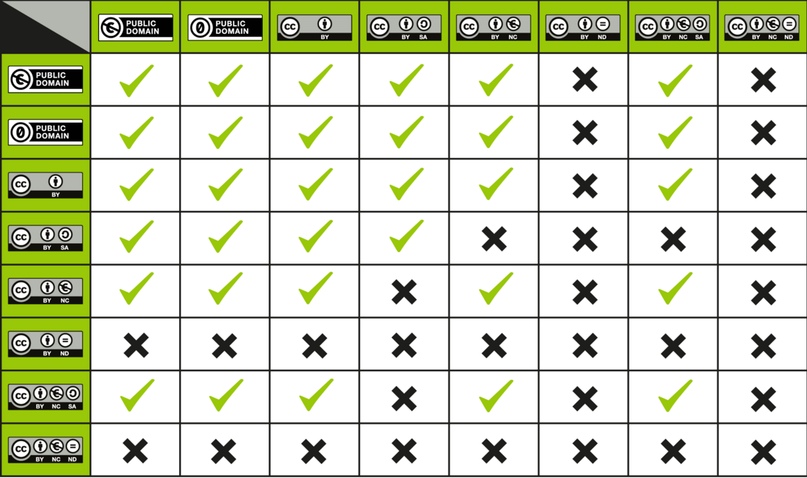 Таблица взята с сайта https://creativecommons.org/licenses/Как правильно указать автора?Хорошим тоном будет указать имя автора, название оригинальной композиции, вид лицензии, под которой распространяется данный творческий продукт, а также ссылку на источник.Более подробно про лицензиии Creative Commons можно почитать на сайте https://creativecommons.org/licenses/учебная дисциплинаМузыкальная информатика М3для специальности53.02.08  Музыкальное звукооператорское мастерство Дата занятия:16.05.2020 